Име и презиме:_________________________________ Име и презиме:_________________________________ Име и презиме:_________________________________ Име и презиме:_________________________________ 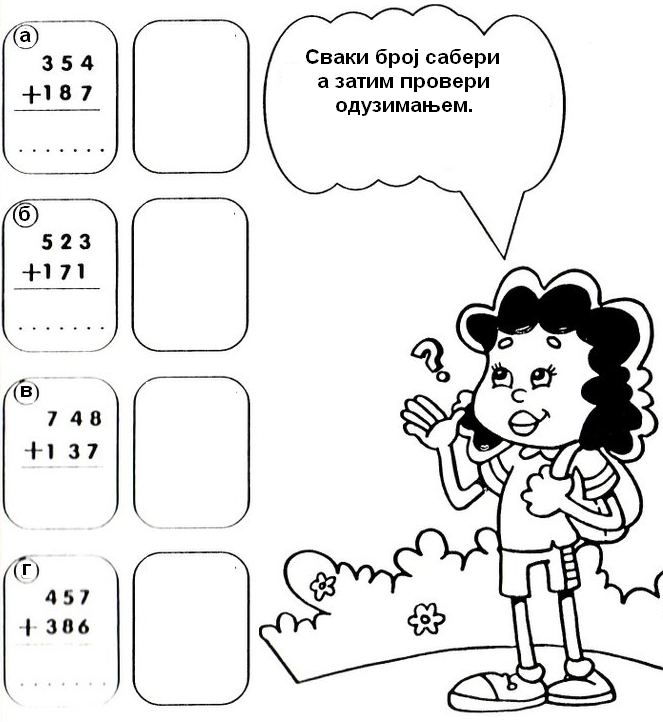 